First Name of Application CV No: 1651044Whatsapp Mobile: +971504753686 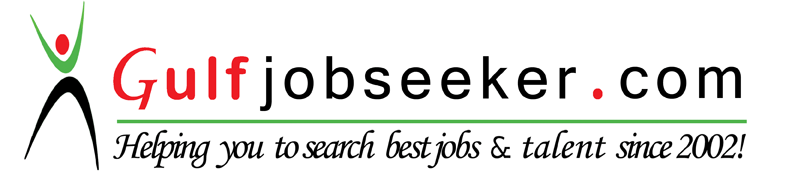 ObjectivesWork ExperienceAcademic Qualifications2008 Bachelor of Science Honor in Mathematics. Sudan University of science & technology (SUST). , Sudan.2015 Diploma in Electronic Accounting Sudatel Telecommunication AcademyProfessional DevelopmentHobbies20th  May 1985StatusSingleNationalitySudaneseLanguagesEnglish, Arabic (Written & Spoken).Well presented, the articulate and confident individual with a proven ability to provide exceptional customer service and ensure that leaving the customer with a lasting positive impression. Having an outgoing personality, good interpersonal skills and the ability to work in a multi-national team environment with confidence .Comfortable working in a fast-paced environment and able to build and maintains good relationships with work colleagues and customer through a genuine desire to understand their needs and support them.June 2014 – Present Nov 2012- June 14March 2011–Nov    2012Oct2009 –Sep2010Dr.Anas Saleh International Healthy charitable corporation Sales representative   SudanDevelop strategies to increase market share in same-store sales of client products.Pursue new accounts through lead generation, cold calls and advertising referrals.Build strong relationships with existing accounts, providing services when necessary.Research customer products to enhance knowledge of product markets and competition .Assist customers in testing products, managing trade shows and promoting sales displaysCreate sales plans to maximize revenues in certain territories and optimize time spent at each location.Perform sales presentations to client management teams and board of directors.Handle high volume phone sales, email inquiries and referrals.     Al Moftah Company Integrated CO.LTD, Sudan       Sales representative .       Shifak Trade and Service CO.LTD  , Sudan     Sales Representative	    Isra Medical Enterprises  , Sudan    Sales RepresentativeObtains orders, services existing accounts.	Achieve the goals of the company.Promoting Products Company.Open new markets.Team worker Can worker on stressful environment.All Computer Skills (professional). MS Word, Excel, and Internet.QuickBooks, Peachtree.Photographic, Reading, Listening to music and Surfing the internet.